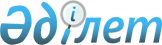 О внесении изменений в некоторые приказыПриказ Министра труда и социальной защиты населения Республики Казахстан от 14 июня 2024 года № 193. Зарегистрирован в Министерстве юстиции Республики Казахстан 15 июня 2024 года № 34502
      Примечание ИЗПИ!      Порядок введения в действие см. п. 4.
      ПРИКАЗЫВАЮ:
      1. Утвердить прилагаемый перечень некоторых приказов, в которые вносятся изменения.
      2. Департаменту специальных социальных услуг Министерства труда и социальной защиты населения Республики Казахстан в установленном законодательством Республики Казахстан порядке обеспечить:
      1) государственную регистрацию настоящего приказа в Министерстве юстиции Республики Казахстан;
      2) размещение настоящего приказа на интернет-ресурсе Министерства труда и социальной защиты населения Республики Казахстан после его официального опубликования;
      3) в течение десяти рабочих дней после государственной регистрации настоящего приказа в Министерстве юстиции Республики Казахстан представление в Департамент юридической службы Министерства труда и социальной защиты населения Республики Казахстан сведений об исполнении мероприятий, предусмотренных подпунктами 1) и 2) настоящего пункта.
      3. Контроль за исполнением настоящего приказа возложить на курирующего вице-министра труда и социальной защиты населения Республики Казахстан.
      4. Настоящий приказ вводится в действие по истечении десяти календарных дней после дня его первого официального опубликования, за исключением абзаца тринадцатого пункта 1, пунктов 2, 3 и 4 Перечня некоторых приказов, в которые вносятся изменения, которые вводятся в действие с 1 января 2025 года.
      "СОГЛАСОВАН"Министерство финансовРеспублики Казахстан
      "СОГЛАСОВАН"Министерство Национальной экономикиРеспублики Казахстан Перечень некоторых приказов, в которые вносятся изменения
      1. Внести в приказ Министра труда и социальной защиты населения Республики Казахстан от 2 июня 2023 года № 198 "Об утверждении Правил предоставление специальных социальных услуг лицу (семье), не относящемуся к нуждающимся в специальных социальных услугах за счет средств получателя услуг" (зарегистрирован в реестре государственной регистрации нормативных правовых актов № 32685) следующие изменения:
      заголовок изложить в следующей редакции:
      "Предоставление специальных социальных услуг лицу (семье), не относящемуся (не относящейся) к нуждающимся в специальных социальных услугах, а также лицу, совершившему административное, уголовное правонарушение с применением насилия, на период установленных судом особых требований осуществляется за счет средств получателя услуг";
      пункт 1 изложить в следующей редакции:
      "1. Утвердить Правила предоставления специальных социальных услуг лицу (семье), не относящемуся (не относящейся) к нуждающимся в специальных социальных услугах, а также лицу, совершившему административное, уголовное правонарушение с применением насилия, на период установленных судом особых требований осуществляется за счет средств получателя услуг, согласно приложению 1 к настоящему приказу.";
      в Правилах предоставления специальных социальных услуг лицу (семье), не относящемуся к нуждающимся в специальных социальных услугах за счет средств получателя, утвержденных указанным приказом:
      заголовок изложить в следующей редакции: 
      "Правила предоставления специальных социальных услуг лицу (семье), не относящемуся (не относящейся) к нуждающимся в специальных социальных услугах, а также лицу, совершившему административное, уголовное правонарушение с применением насилия, на период установленных судом особых требований осуществляется за счет средств получателя услуг";
      пункт 1 изложить в следующей редакции:
      "1. Настоящие Правила предоставления специальных социальных услуг лицу (семье), не относящемуся (не относящейся) к нуждающимся в специальных социальных услугах, а также лицу, совершившему административное, уголовное правонарушение с применением насилия, на период установленных судом особых требований осуществляется за счет средств получателя услуг (далее – Правила) разработаны в соответствии с пунктом 3 статьи 133 Социального Кодекса Республики Казахстан (далее – Кодекс) и определяют порядок предоставления специальных социальных услуг лицу (семье), не относящемуся (не относящейся) к нуждающимся в специальных социальных услугах, а также лицу, совершившему административное, уголовное правонарушение с применением насилия, на период установленных судом особых требований осуществляется за счет средств получателя услуг.".
      подпункты 2) и 3) пункта 2 изложить в следующей редакции:
      "2) получатель услуг - лицо, обратившееся за получением специальных социальных услуг, а также лицо, совершивший административное, уголовное правонарушение с применением насилия, на период установленных судом особых требований за счет средств получателя услуги;
      3) субъекты, предоставляющие специальные социальные услуги (далее – поставщики) - физические и (или) юридические лица, занятые в государственном и негосударственном секторах по предоставлению специальных социальных услуг на основании лицензии на предоставления специальных социальных услуг.";
      пункты 3 и 4 изложить в следующей редакции:
      "3. Специальные социальные услуги лицу (семье), не относящемуся (не относящейся) к нуждающимся в специальных социальных услугах, а также лицу, совершившему административное, уголовное правонарушение с применением насилия, на период установленных судом особых требований осуществляется за счет средств получателя услуги должны соответствовать Стандартам оказания специальных социальных услуг в области социальной защиты населения, утвержденным уполномоченным государственным органом в соответствии с абзацем пятым подпункта 5) статьи 12 Кодекса (далее – Стандарты).
      4. Получатель услуг или его законный представитель обращается к субъекту, предоставляющему специальные социальные услуги, путем представления:
      1) заявления по форме согласно приложениям 1 и 2 к настоящим Правилам;
      2) копии документа, удостоверяющего личность получателя услуг;
      3) медицинской карты по формам согласно Стандартов;
      4) документ, где установлены особые требования к поведению правонарушителя.".
      часть вторую пункта 6 изложить в следующей редакции:
      "В случае принятия руководителем субъекта, предоставляющего специальные социальные услуги, решения о предоставлении специальных социальных услуг лицу (семье), не относящемуся (не относящейся) к нуждающимся в оказании услуг, а также лицу, совершившему административное, уголовное правонарушение с применением насилия, на период установленных судом особых требований осуществляется за счет средств получателя, между ними заключается Договор на оказание услуг за счет средств получателя (далее – Договор) по форме, согласно приложению 3 к настоящим Правилам.". 
      2. Внести в приказ Министра труда и социальной защиты населения Республики Казахстан от 6 июня 2023 года № 205 "Об утверждении Правил формирования в электронном виде на портале социальных услуг регистра организаций, предоставляющих специальные социальные услуги" (зарегистрирован в Реестре государственной регистрации нормативных правовых актов № 32724) следующее изменение:
      в Правилах формирования в электронном виде на портале социальных услуг регистра организаций, предоставляющих специальные социальные услуги, утвержденных указанным приказом:
      подпункт 2) пункта 2 изложить в следующей редакции:
      "2) субъекты, предоставляющие специальные социальные услуги (далее – поставщики) - физические и (или) юридические лица, занятые в государственном и негосударственном секторах по предоставлению специальных социальных услуг на основании лицензии на предоставления специальных социальных услуг;".
      3. Внести в приказ Заместителя Премьер-Министра - Министра труда и социальной защиты населения Республики Казахстан от 29 июня 2023 года № 261 "Об утверждении Правил финансирования и мониторинга оказания специальных социальных услуг в области социальной защиты населения" (зарегистрирован в реестре государственной регистрации нормативных правовых актов № 32920) следующее изменение:
      в Правилах финансирования и мониторинга оказания специальных социальных услуг в области социальной защиты населения, утвержденных указанным приказом:
      подпункт 1) пункта 2 изложить в следующей редакции:
      "1) субъекты, предоставляющие специальные социальные услуги (далее – поставщики) - физические и (или) юридические лица, занятые в государственном и негосударственном секторах по предоставлению специальных социальных услуг на основании лицензии на предоставления специальных социальных услуг;".
      4. Внести в приказ Заместителя Премьер-Министра - Министра труда и социальной защиты населения Республики Казахстан от 30 июня 2023 года № 281 "Об утверждении правил и методики формирования тарифов на специальные социальные услуги" (зарегистрирован в реестре государственной регистрации нормативных правовых актов № 32987) следующее изменение:
      В Правилах формирования тарифов на специальные социальные услуги, утвержденных указанным приказом:
      подпункт 2) пункта 2 изложить в следующей редакции:
      "2) субъекты, предоставляющие специальные социальные услуги (далее – поставщики) - физические и (или) юридические лица, занятые в государственном и негосударственном секторах по предоставлению специальных социальных услуг на основании лицензии на предоставления специальных социальных услуг;";
      в Методиках формирования тарифов на специальные социальные услуги, утвержденных указанным приказом:
      подпункт 2) пункта 3 изложить в следующей редакции:
      "2) субъекты, предоставляющие специальные социальные услуги (далее – поставщики) - физические и (или) юридические лица, занятые в государственном и негосударственном секторах по предоставлению специальных социальных услуг на основании лицензии на предоставления специальных социальных услуг;".
					© 2012. РГП на ПХВ «Институт законодательства и правовой информации Республики Казахстан» Министерства юстиции Республики Казахстан
				
      Министр трудаи социальной защиты населенияРеспублики Казахстан

С. Жакупова
Утвержден приказом
от 14 июня 2024 года № 193